Physique, Chapitre 8	Terminale ST.P. : ETUDE ENERGETIQUE DES OSCILLATIONS D’UN PENDULESITUATION-PROBLEMEComment étudier les transferts énergétiques lors du balancement d’un pendule ?Comment déterminer la période des oscillations d’un pendule à partir d’une étude énergétique ?MATERIEL MIS A DISPOSITION DU CANDIDATPendule	ordinateurUn mètre ruban	LatisproPotence	balanceTRAVAIL A EFFECTUER I – ELABORER UN PROTOCOLE EXPERIMENTALProposer un protocole expérimental pour déterminer la période des oscillations d’un pendule à partir d’une étude énergétique du pendule.II – REALISER LE PROTOCOLE EXPERIMENTALMettre en œuvre le protocole expérimental.III - VALIER LES RESULTATS OBTENUS1.	Sur une période du pendule, comment évoluent les courbes Ec = f(t), Epp = f(t) et Em = f(t) ?	
Répondre en complétant le tableau ci-dessous avec les termes : constante, croissante, décroissante, nulle, maximale.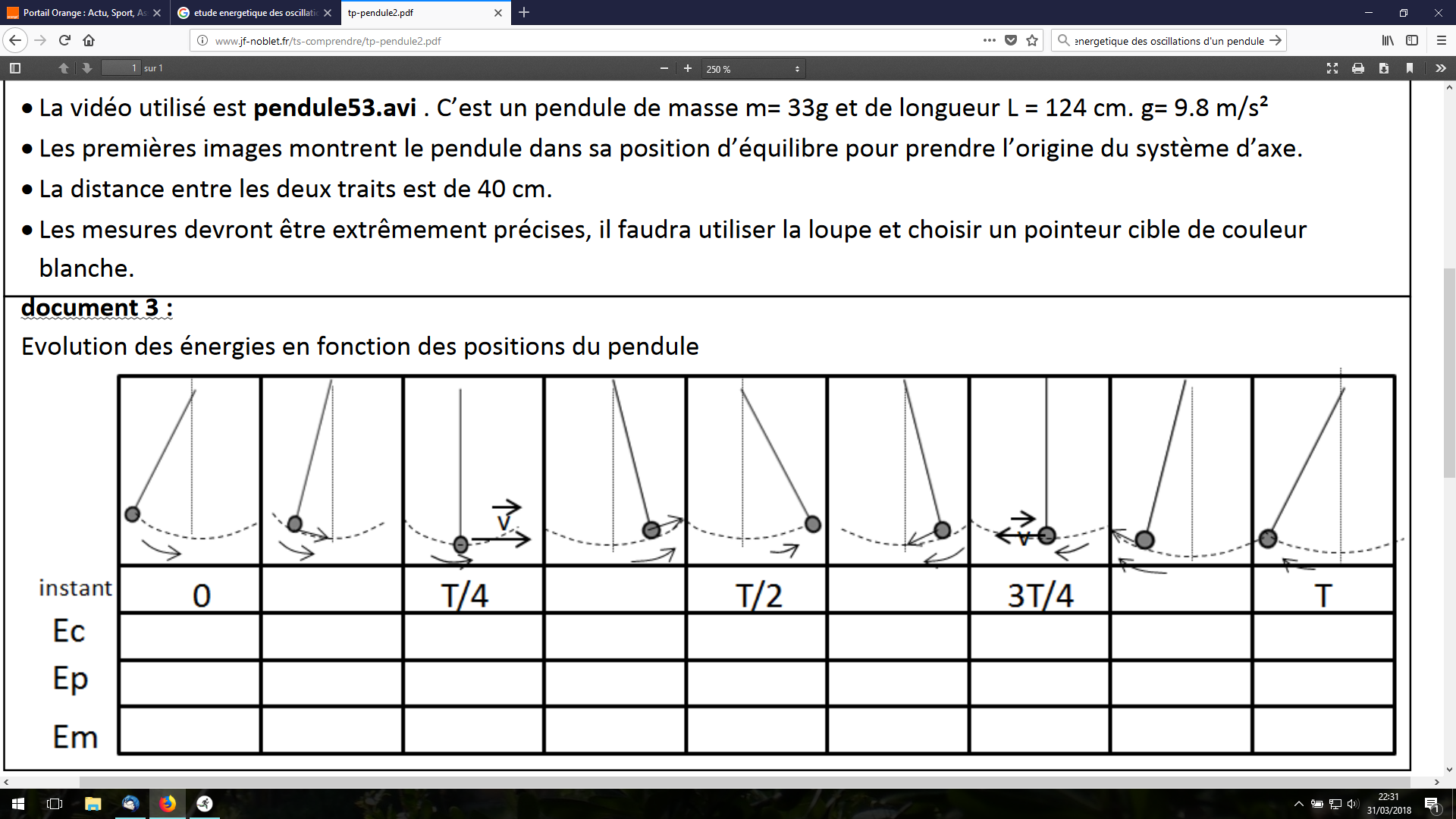 2.	Décrire les échanges énergétiques dont le pendule est le siège au cours de son mouvement.3.	Que peut-on dire des forces de frottements qui s’exercent sur le pendule ?4.	Repérer sur les graphes, les positions pour lesquelles le pendule passe par la position d’équilibre.		
Que peut-on dire des énergies cinétique et potentielle de pesanteur en ces points ?5.	Même question concernant les positions pour lesquelles l’abscisse angulaire est maximale.6.	D’après les graphes, déterminer la période T du pendule. La comparer à la valeur théorique.APPEL N°1Appeler le professeur pour lui présenter le protocole expérimentalou en cas de difficulté.APPEL N°2Appeler le professeur pour lui présenter le graphe avant de l’imprimer.